2021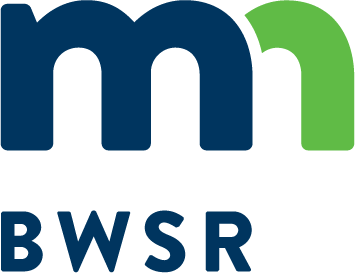 Direct Credit Purchase FormAccount Holder/Authorized Agent InformationCredit Sale ProposalSignatureBy signing this form, I am authorizing that my proposal to be reviewed for BWSR’s 2021 purchase of wetland bank credits.  I certify that, to the best of my knowledge, all information is true, complete, and accurate and that the credits identified above are currently in my bank account and are approved under both the state and federal programs.  I understand that if my proposal is selected for the program, that a purchase agreement must be executed with BWSR before payment could be provided and that the cost per credit I have provided will be valid for 180 days after the closure date of the RFP. When this form is complete submit to:Minnesota Board of Water and Soil ResourcesWetland Mitigation Coordinator, ATTN: 2021 DCP RFP520 Lafayette Road NorthSaint Paul, MN 55155Account Number:      Account Number:      BSA:      BSA:      BSA:      Bank Name: Bank Name: Bank Name: Account Holder/Authorized Agent NameAccount Holder/Authorized Agent NameAccount Holder/Authorized Agent NameAccount Holder/Authorized Agent NameAccount Holder/Authorized Agent NameAccount Holder/Authorized Agent NameAccount Holder/Authorized Agent NameAccount Holder/Authorized Agent NameComplete Mailing Address (Street, RFD, Box No.)Complete Mailing Address (Street, RFD, Box No.)Complete Mailing Address (Street, RFD, Box No.)Complete Mailing Address (Street, RFD, Box No.)CityCityStateZip CodePhone Number (Office)Phone Number (Cell)Phone Number (Cell)E-Mail AddressE-Mail AddressE-Mail AddressE-Mail AddressE-Mail AddressE-Mail AddressE-Mail AddressE-Mail AddressE-Mail AddressE-Mail AddressCredit Subgroup LetterPlant Community TypePrice per Credit1 Number of Credits Total Cost(price x number of creditsTotalTotalTotal1 The price per credit must include withdrawal and stewardship fees. 1 The price per credit must include withdrawal and stewardship fees. 1 The price per credit must include withdrawal and stewardship fees. 1 The price per credit must include withdrawal and stewardship fees. 1 The price per credit must include withdrawal and stewardship fees. Signature of Account Holder/Authorized AgentDate